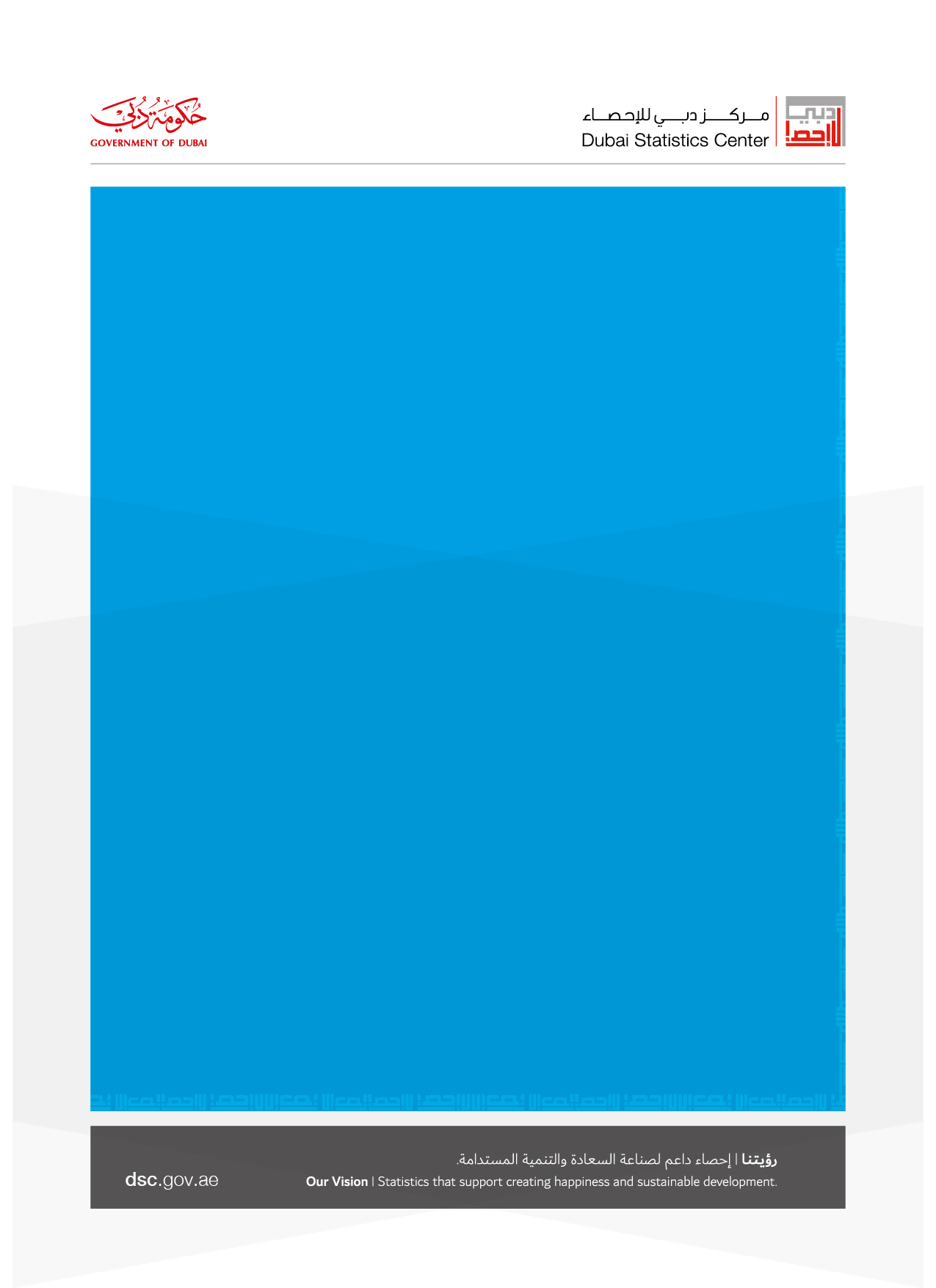 المحتوياتأولاً: خلفية عامـة عــن الرقم القياسي للإنتاج الصناعي1.1 مقـدمةيحرص مركز دبي للإحصاء ومنذ تأسيسه على توفير البيانات الإحصائية الاجتماعية والاقتصادية والسكانية اللازمة لمتخذي القرارات وراسمي السياسات والمهتمين بالدراسات على مختلف أشكالها.  كما يسعى المركز لمواكبة التطور السريع والمستمر في مجال الدراسات من خلال تطوير امكانياته الفنية والتقنية لتصل إلى مستوى رفيع في هذا المجال لتضاهي الأجهزة الإحصائية في كثير من الدول المتقدمة. يعتبر الرقم القياسي للإنتاج الصناعي مؤشرا مهماً يرتبط بأداء الاقتصاد، وذلك كونه يعكس قدرة المنتجات الوطنية على المنافسة بناء على القدرات التجارية للاقتصاد المحلي، فكلما زادت القدرة التنافسية للمنتجات المحلية، كلما تحسن الميزان التجاري. 2.1 أهداف المسحيستخدم الرقم القياسي للإنتاج الصناعي في رصد التغيرات التي تطرأ على حجم الانتاج محلياً والتي يتم التعامل بها في الأسواق، وما يتبع ذلك من الوقوف على اتجاهات الأسعار والكميات المنتجة وظروف الأسواق.  كما يستخدم الرقم القياسي للإنتاج الصناعي كمؤشر هام يعكس مدى التقدم والتطور الذي يحدث للقطاع الإنتاجي المحلي في فترة زمنية مقارنة بأخرى.ثانياً: المجتمع المستهدف يشمل المسح كافة المنشآت العاملة في أنشطة الصناعة التحويلية، كما نص عليها التصنيف الصناعي الدولي (ISIC4) ويمكن تلخيص أهم الشروط الواجب توفرها في المنشأة المختارة بما يلي:أن تكون عاملة في أنشطة الصناعة التحويلية.استمرارية العمل في النشاط الإنتاجي.فتح المنشأة لعموم الجمهور (حيث تعتبر المنشآت الخاصة التي لا تخدم ولا تبيع إلا لفئة معينة من الأفراد والتي تشترط العضوية أو تقتصر على أشخاص أو هيئات معينة: هذه المنشآت تكون غير صالحة لإدخالها ضمن المنشآت التي ستجمع منها البيانات لاحقاً).يشمل المنشآت العاملة ضمن التبويب الخاص بأنشطة الصناعة التحويلية كما يلي:الباب جيم      الصناعة التحويلية10	 المنتجات الغذائية11	 المشروبات12	 منتجات التبغ13	 المنسوجات14	 الملابس 15	 الجلد والمنتجات ذات الصلة16	 الخشب ومنتجات الخشب والفلين عدا الأثاث17	 الورق ومنتجات الورق18	الطباعة واستنساخ وسائط الإعلام المسجلة19	المنتجات النفطية المكررة20	 الكيماويات والمنتجات الكيميائية21	المنتجات الصيدلانية الأساسية ومستحضراتها22	 منتجات المطاط واللدائن23	 منتجات المعادن اللافلزية الأخرى24	 الفلزات القاعدية أو الأساسية (المنتجات المعدنية الأساسية)25	 منتجات المعادن المشكلة عدا الماكينات والمعدات 27	 المعدات الكهربائية28	 الآلات والمعدات غير المصنفة في موضع آخر29	 المركبات ذات المحركات والمركبات المقطورة ونصف المقطورة30         معدات النقل الأخرى31	 الأثاث 32	صناعات تحويلية أخرى33	إصلاح وتركيب الآلات والمعداتتم استخدام التصنيف الصناعي 4 ISIC في تبويب مكونات الارقام القياسية للإنتاج الصناعي ليسهل اجراء المقارنات بين الدول بسبب اعتماد كثير من الدول على هذا التصنيف. على ضوء اختيار الانشطة الاقتصادية التي ستغطيها الارقام القياسية للإنتاج الصناعي، وبعد الاطلاع على الانتاج المحلي من السلع الصناعية على مستوى الحد المطلوب (الفئات)، تم اختيار الانشطة وفقاً لأهميتها النسبية ومدى توفرها في الاسواق.  وبناءً على هذا التبويب سيتم إصدار وتبويب جداول الأرقام القياسية بتفاصيلها كما هي تفاصيل الاقسام والمجموعات والفئات والبنود.ثالثاً: عينة المسح يتم اختيار العينة الخاصة بمصادر البحث بحيث يراعى تغطية أنشطة الصناعة التحويلية على مستوى إمارة دبي، إذ أن الهدف من البحث هو تغطية شاملة للأنشطة الداخلة في حساب الرقم القياسي لأسعار المنتج في المرحلة الأولى ومن ثم تغطية الأنشطة أيضا الداخلة في حساب الرقم القياسي للإنتاج الصناعي، وبالتالي لا بد من توفير مصادر إنتاج لهذه الانشطة قدر الامكان بالاستعانة بالإطار العام للمنشآت الصناعية العاملة في إمارة دبي. يتم العمل عند اختيار المنشأة وفق القواعد التالية:  الحصر الشامل لكافة المنشآت التي تمارس أنشطة غير متوفرة لدى منشآت أخرى.تبويب المنشآت وفق اعداد العاملين بها وفق الفئات: 1-9، 10-24، 25-49، 50-99، 100 فأكثر.إذا كان عدد المنشآت للنشاط الواحد أكثر من ثلاث منشآت سيتم استخدام اسلوب المعاينة بناء على عدد المنشآت داخل النشاط الواحد. وقد بلغ عدد المنشآت وفق إطار الصناعة 8892 منشأة مبوبة على الحد الرابع، لذا تم تحديد حجم العينة داخل النشاط الواحد وفق أعداد المنشآت العاملة فيه بنسبة (3% من اعداد المنشآت). بلغ عدد المنشآت المستوفاة لمسح الرقم القياسي للإنتاج الصناعي 167 منشاة تغطي 24 نشاط اقتصادي رئيسي على الحد الثاني لتصنيف ISIC 4 وعدد 74 نشاط اقتصادي على الحد الرابع.رابعاً: مراحل المسحتضمنت مراحل المسح مجموعة العمليات التالية:تصميم واختيار العينة.تصميم الاستمارة وإعداد كتيب التعليمات.اختبار وتطوير الاستمارات والتعليمات والبرمجيات وعمليات استيفاء ومعالجة البيانات.الإعداد لمرحلة العمل الميداني كإعداد الاجهزة والبرامج وتعليمات جمع البيانات وقواعد التدقيق الميداني والمكتبي وقواعد المطابقة الآلية واعداد دليل الترميز.جمع وادخال بيانات الأنشطة الاقتصادية المختارة.تدقيق البيانات وترميزها.تنظيف البيانات من الأخطاء.إعداد قاعدة البيانات بصورتها النهائية.استخراج الرقم القياسي للإنتاج الصناعي لقطاع الصناعة التحويلية.نشر النتائج.خامساً: الوثائق الرئيسية للمسح تضمنت وثائق المسح كل من الاستمارات وكتيبات التعليمات الخاصة بالمشرفين والباحثين وقواعد التدقيق المكتبي وقواعد المطابقة الآلية، وفيما يلي عرضاً موجزاً لأهم هذه الوثائق:1.5 استمارة المسح للوصول إلى الأهداف المحددة للمسح فقد تم تصميم استمارة خاصة، وضعت بصورتها النهائية بعد اختبارها ومراجعتها وترجمتها من قبل المختصين مع الأخذ بعين الاعتبار تسهيل عملية إعداد البرنامج الخاص بالاستمارة وعملية التدقيق. وتحتوي الاستمارة على الأجزاء الرئيسية التالية:رمز المنشأة. رقم الاستمارة.البيانات التعريفية: الاسم التجاري للمنشأة.رقم الرخصة.جهة الترخيص.اسم صاحب المؤسسة أو المدير العام.عدد العاملين.عنوان المنشأة:اسم المنطقة.رقم المنطقة.الرقم المميز.رقم مكاني.اسم الشارع.اسم المبنى / المالك.موقع المنشأة في المبنى.ص.ب.هاتف.فاكس.البريد الإلكتروني.الموقع الإلكتروني.بيانات الشخص المسؤول:اسم الشخص المسؤول. رقم الهاتف.رقم الهاتف المتحرك.البريد الإلكتروني.اسم الشخص البديل. رقم الهاتف.رقم الهاتف المتحرك.البريد الإلكتروني.قائمة الانشطة ومواصفاتها.قيم انتاج الأنشطة.2.5 كتيب التعليماتيتضمن كتيب التعليمات كافة التعاريف والمفاهيم المستخدمة في المسح والتعليمات المفصلة للباحثين. كما تضمن شرحاً مفصلاً لجميع الأسئلة والمفاهيم الواردة في الاستمارة بمختلف أقسامها والتصانيف المستخدمة لكل منها، بالإضافة إلى كيفية استيفاء البيانات بصورة تكفل الحصول عليها بأعلى درجة ممكنة من الصحة والدقة. ويشتمل الكتيب أيضاً على قواعد التدقيق الأساسية التي يجب اتباعها أثناء قيامهم بتدقيق الاستمارات. ويشمل الكتيب ايضاً على آليات المراجعة وقواعد التدقيق المكتبي وقواعد المطابقة الآلية.كتيبات الترميز وتشمل هذه الكتيبات ادلة الترميز التالية:دليل ترميز الانشطة الاقتصادية حسب ISIC4. دليل رموز مناطق دبي ومسمياتها.دليل رموز التحليل. رموز مرحلة الإنتاج. 4.5 اعداد البرمجيات المستخدمة وتشمل:برامج الادخال.برامج المطابقة والتدقيق الالكتروني.برامج المخرجات المطلوبة.سادساً: العاملين بالمسح1.6 الهيكل الوظيفي للعاملين بالمسحتم تنظيم العاملين الذي شاركوا في العمل الفني والإداري والميداني للمسح على النحو التالي:- مهام المشرف الفنيالإشراف على تدريب الباحثين في مجال العمل.توفير مستلزمات العمل من (استمارات، أجهزة، وقرطاسيه) للباحثين.توزيع العمل بين الباحثين الميدانيين، والتأكد من التزامهم بتطبيق خطة الجمع الدورية.مرافقة الباحث عند قيامه بالزيارات الميدانية بشكل دوري للتأكد من سلامة طريقته في مقابلة المدلى بالبيانات وطريقة استيفائها والتقيد بحمل بطاقة العمل أثناء القيام بالجولات الميدانية.القيام بجولات ميدانية لزيارة مصادر الانتاج وذلك بأخذ عينات عشوائية من استمارات كل باحث.الاجتماع المستمر بالباحثين وتوجيههم والرد على الاستفسارات أو العوائق التي قد تواجههم ومتابعة عملية زياراتهم الميدانية وتقويم أدائهم ومعالجة حالات الرفض إن وجدت.تصميم نماذج أو سجلات خاصة باستلام وتسليم الاستمارات لضبط الحركة.التدقيق المكتبي للبيانات من خلال التأكد من صحة طريقة استيفاء الباحث لبيانات الاستمارة قبل عملية إدخالها والتأكد من التزام الباحثين بالمواصفات المطلوبة للسلع والخدمات ووضوح الأرقام المدونة على الاستمارة والتأكد من شمولية الاستمارات لكافة البيانات المطلوب استيفاءها والتأكد من سير العمل وفق الخطة الزمنية للبحث.إعداد تقارير إنجاز عن سير عمل المشروع لرفعها للإدارة. تدقيق الاستمارات والبيانات المدخلة على الأجهزة الكفية وتنبيه الباحث عند ملاحظة أي أخطاء أو مشاكل فنية تعيق انسيابية عملية الإدخال.الالتزام بالخطة الزمنية لعملية إدخال البيانات.اعداد التقارير والمخرجات النهائية للمسح.- مهام الباحث الميدانياستلام عينة المنشآت الخاصة بالباحث.النزول الميداني للمنشآت حسب خطة النزول الميداني.الالتزام باستيفاء جميع الاستمارات والتأكد من شموليتها (قيم انتاج، انشطة، الخ ....) وفق ما ورد في دليل المستخدم لكل بند قبل مغادرة مصدر الانتاج.ضرورة معاينة الانشطة الاقتصادية والتأكد من توفرها في مصدر الانتاج وعدم الاعتماد على مدلي البيانات في ذلك، بحيث يسجل الباحث قيم انتاج الاصناف المتوفرة فقط عند الزيارة.تسليم الاستمارات المستوفاة إلى المشرف أولاً بأول وفق الخطة الزمنية المعدة لذلك.التقيد بالتوقيت الزمني وخطة البحث دون تأخير.إخطار المشرف الميداني بالصعوبات والعقبات التي تواجه الباحث في الميدان والمشاركة في حلها. التقيد بحمل بطاقة العمل والالتزام بالزي الرسمي أثناء العمل الميداني.الالتزام بسرية البيانات وعدم تسريبها واستخدامها للأغراض الإحصائية فقط.2.6 اختيار الباحثين بما أن الباحثين العاملين في المسح من موظفي القسم لذا تم اختيار 7 منهم للعمل في المسح على مختلف مستوياتهم الإشرافية والتنفيذية. كما تم وضع خطة تدريب العاملين في المسح وتدربيهم قبل البدء في تنفيذ جمع البيانات من الميدان، وشملت التعريف بالمسح وأهدافه والبيانات المراد جمعها وآلية الجمع.  كما تم تدريبهم عملياً على برنامج الإدخال، بالاعتماد على دليل المستخدم كمرجعية للعمل.3.6 تدريب الباحثين خلفية عامة عن المركز والمسح، أهميته، أهدافه. معايير البيئة والصحة والسلامة وجودة العمل الميداني. فن التعامل مع الجمهور. أمن وسرية المعلومات. المبادئ الأساسية لجمع بيانات المنشآت الصناعية.سابعاً: مرحلة العمل الميداني1.7 مرحلة حصر المصادر تم تصميم استمارة خاصة لمصادر قيم الانتاج، تستوفى مباشرة من قبل الباحث الميداني بعد قيام المشرف بتوزيع المصادر ومواقعها على الباحثين كالتالي:تزويد الباحثين بإطار المنشآت التي سيتم زيارتها، والذي يشمل أسماء وعناوين المنشآت. تزويد الباحثين بالاستمارات اللازمة بحيث يراعى أن يكون لكل منشأة استمارة مستقلة.يقوم الباحثون بزيارة تلك المنشآت وتعبئة الاستمارات بأسلوب المقابلة المباشرة. يقوم الباحثون بحصر الأنشطة الاقتصادية المتوفرة في تلك المنشئات وفق التعليمات المعطاة.يقوم الباحثون بتسليم الاستمارات المكتملة للمشرف أولاً بأول. تتم مراجعة وتدقيق الاستمارات من قبل المشرف. يتم ادخال البيانات بعد اكتمال عمليات التدقيق والترميز أولاً بأول.2.7 مرحلة جمع قيم الانتاجتم تصميم استمارة خاصة لجمع قيم الإنتاج الصناعي وتشمل الأنشطة الاقتصادية التي تم ذكرها من قبل مصادر الانتاج وفق المحددات التالية:تزويد الباحثين بإطار المنشآت التي تم اختيارها.تزويد الباحثين بالاستمارات اللازمة بحيث يراعى ان يكون لكل منشأة استمارة مستقلة.يقوم الباحثون بزيارة تلك المنشآت وتعبئة بيانات قيم الإنتاج الصناعي بشكل شهري.يقوم الباحثون بتسليم الاستمارات المكتملة للمشرف اولاً بأول. تتم مراجعة وتدقيق بيانات القيم من قبل المشرف. يتم ادخال البيانات بعد اكتمال عمليات التدقيق والترميز أولاً بأول.مراجعة البيانات المدخلة وتدقيقها.  3.7 التدقيق الميدانيتم توفير سلسلة من الإجراءات الإدارية والميدانية اللازمة لتحقيق مستوى عال من الدقة، عن طريق:دراسة التقارير الواردة من الميدان والرد على الاستفسارات مباشرة.عقد اجتماعات دورية مع الباحثين الميدانيين لأخذ آرائهم بخصوص قيم الانتاج في الاماكن المختلفة.المتابعة المستمرة لأداء الباحثين ميدانياً.الفحوص الميدانية للإطار.الفحوص الميدانية الإشرافية وتشمل:حضور مقابلة.فحص الترابط الداخلي للبيانات.الفحص باستخدام عينة عشوائية. توفير سجلات لضبط حركة الاستمارة ميدانياً ومكتبياً.وصول كافة الاستمارات المطلوبة.ثامناً: مرحلة تجهيز البيانات1.8 التدقيق المكتبيبعد أن يتم جمع البيانات من الميدان، تتم عملية مراجعة منطقية لهذه البيانات من قبل الباحثين. ويمكن تلخيص عمليات التدقيق المكتبي من خلال التأكد من الامور التالية:أن القيم تمثل الشهر المطلوب.أن القيم بالعملة المطلوبة.أن القيم هي قيم الإنتاج الصناعي.أن القيم جمعت من كافة المصادر المطلوبة.اجراء استعراض سريع لمنطقية القيم المسجلة.عدم اجراء تغيير على وصف النشاط الاقتصادي أو تبديل المصدر دون علم المشرف.2.8 التدقيق الاليعلى ضوء استخراج كشوف تقارير الادخال يتم تصليح الأخطاء التي طرأت أثناء عمليتي جمع وإدخال بيانات قيم الانتاج. وتهدف كشوف المراجعة الى ما يلي:التأكد من ادخال كافة قيم الإنتاج للأنشطة الاقتصادية.عمل مقارنة بين القيم لنشاط ما لنفس المصدر بين شهرين متتاليين وإعطاء ملاحظة عند اختلاف القيم ±20% فأكثر (مع تحديد النسبة).ومن أهم الملاحظات التي يجب التركيز عليها ايضاً اثناء وضع البرامج الخاصة بالتدقيق الآلي ما يلي: وجود تغيرات غير منطقية لقيم انتاج الصنف مقارنة بقيم انتاج نفس الصنف للشهر السابق.اختفاء قيم الإنتاج للصنف خلال الشهر.متابعة ظهور او اختفاء الانشطة من مصادرها.3.8 عرض ونشر النتائجيتم عرض نتائج الرقم القياسي للإنتاج الصناعي من خلال:الانظمة الإحصائية الذكية.تقرير ونشرة الرقم القياسي للإنتاج الصناعي. الأخبار الصحفية الدورية التي تستعرض أبرز نتائج المسح.4.8 مراجعة البياناتالبيانات التي يتم نشرها هي بيانات أولية قابلة للتعديل وفق سياسة مراجعات البيانات المتبعة بمركز دبي للإحصاء.يتم إجراء تحليل المراجعة قبل نشر كل إصدار جديديتم إجراء تحليل مراجعة البيانات في حال وصول بيانات جديدة متعلقة بنفس السنة المرجعية لعملية النشر.تاسعاً: التعاريف الرئيسيةعاشراً: الخطط التحسينية سيتم العمل على زيادة شمول الرقم القياسي للإنتاج الصناعي لتشمل كافة أقسام الصناعة.متابعة ما يستجد من التصنيفات والتعليمات والمنهجيات الدولية.خلفية عامـة عــن الرقم القياسي للإنتاج الصناعي 3المجتمع المستهدف3عينة المسح5مراحل المسح5الوثائق الرئيسية للمسح6العاملين بالمسح8مرحلة العمل الميداني9مرحلة تجهيز البيانات10التعاريف الرئيسية12الخطط التحسينية13وهي الاماكن التي تتم فيها تداول عمليات انتاج المواد والسلع والخدمات الصناعية. مصادر جمع البيانات:هو مؤشر يقيس التغيرات النسبية ويعكس التطور الذي يطرا على حجم الإنتاج من المواد والسلع.هو عملية تحويل المواد الخام (مدخلات) الى مواد استهلاكية في صورتها النهائية في شكل سلع (مخرجات) بغرض تحقيق عائدا ماديا للمنشأة. الرقم القياسي للإنتاج الصناعي:الإنتاج الصناعي:وهي الصيغة الرياضية المعروفة (لعالم الإحصاء لاسبير) التي تحسب الرقم القياسي باستخدام مناسيب القيم المرجحة بأوزان فترة الاساس.صيغة لاسبير:هي مقدار ما يتم انتاجه من المواد والسلع.قيم الانتاج:الصناعة التحويلية تعني: التحويل الفيزيائي والكيميائي للمواد أو الأصناف أو المكونات لتشكل منتجات جديدة، والمواد التي يتم تحويلها هي في الغالب مواد خام من الزراعة او التعدين والمحاجر او منتجات لصناعات تحويلية اخرى.  والصيانة المتخصصة للآلات والمعدات الصناعية والتجارية وما شابهها وتصليحها يعتبر من ضمن الصناعة التحويلية، غير أن تصليح الحواسيب والسلع الشخصية والمنزلية لا يعتبر من ضمن الصناعة التحويلية.  ويعتبر تجميع الاجزاء الناتجة عن الصناعة التحويلية صناعة تحويلية.الصناعة التحويلية :هي الفترة الزمنية التي يتم مقارنة الفترة الجارية بها.فترة الأساس:وهي تمثل التوزيع النسبي لحجم الصناعة في داخل الامارة موزعة وفقاً للأبواب والأقسام الرئيسية والمجموعات والفئات المكونة للسلع حسب التصنيف الصناعي القياسي الدولي.  وهذه الاوزان تستخدم في العمليات الحسابية التي تعتمد على معادلة لاسبير.أوزان الترجيحهي قيم الإنتاج للسلع والمواد في فترة زمنية والتي يتم مقارنة القيم الجارية بها.قيم الأساس:وهو مجموعة السلع الداخلة في نظام قيم الانتاج، مبوبة حسب التصنيف الصناعي القياسي الدولي(ISIC4).اطار السلع:التصنيف الصناعي الدولي الموحد هو تصنيف حسب نوع النشاط الاقتصادي، ويقتصر على تصنيف الوحدات العاملة في الإنتاج الاقتصادي وفقاً لتعريف نظام الحسابات القومية الذي يقول ان النشاط الاقتصادي هو نشاط يجري تحت مسؤولية ومراقبة وإدارة وحدة مؤسَّسية ويستعمل مدخلات العمل ورأس المال والسلع والخدمات لإنتاج نواتج.ويعتبر التصنيف المرجعي الدولي للأنشطة الانتاجية، والغرض الرئيسي لهذا التصنيف هو توفير مجموعة من فئات الانشطة التي يمكن استخدامها لجمع وتبويب الاحصاءات حسب هذه الانشطة في تنسيق مصمم لأغراض التحليل الاقتصادي، ويتألف التصنيف من هيكل متماسك ومتسق للأنشطة الاقتصادية على اساس مجموعة من المفاهيم والتعاريف والمبادئ وقواعد التصنيف المتفق عليها دولياًالتصنيف الصناعي القياسي الدولي الموحد لكافة الانشطة الاقتصادية ( ISIC):